ОТЧЕТО РЕЗУЛЬТАТАХ САМООБСЛЕДОВАНИЯ
МУНИЦИПАЛЬНОГО БЮДЖЕТНОГО ДОШКОЛЬНОГООБРАЗОВАТЕЛЬНОГО УЧРЕЖДЕНИЯ«ДЕТСКИЙ САД № 2 «СОЛНЫШКО» Г. АРГУН»ЗА 2020 КАЛЕНДАРНЫЙ ГОДг. Аргун-2020 г.Аналитическая частьОбщие сведения об образовательной организацииНастоящий отчет подготовлен по результатам проведения самообследования, согласно требованиям федерального законодательства, которое обязывает образовательные организации ежегодно осуществлять процедуру самообследования и размещать соответствующий отчет на сайте организации (статья 28 Федерального закона от 29 декабря 2012 г. № 273-ФЗ «Об образовании в Российской Федерации (с изменениями и дополнениями).Самообследование проводилось в соответствии с требованиями:Приказа Министерства образования и науки РФ от 14 июня 2013 г. № 462 «Об утверждении Порядка проведения самообследования образовательной организацией» от 10 декабря 2013 г.;Приказа № 1324 «Об утверждении показателей деятельности образовательной организации, подлежащей самообследованию». Сроки, форма проведения самообследования, состав лиц, привлекаемых для его проведения, был определен согласно приказу заведующего ДОУ от 20.12.2019 № 51-од. «О процедуре самообследования, составе лиц, привлекаемых для его проведения»;Постановления Правительства Российской Федерации от 05.08.2013 г. № 662 «Об осуществлении мониторинга системы образования».Цель деятельности детского сада – осуществление образовательной деятельности по реализации образовательных программ дошкольного образования.Предметом деятельности детского сада является формирование общей культуры, развитие физических, интеллектуальных, нравственных, эстетических и личностных качеств, формирование предпосылок учебной деятельности, сохранение и укрепление здоровья воспитанников.II. Система управления организации осуществляется в соответствии с действующим законодательством и уставом ДОУ.Управление детским садом строится на принципах единоначалия и коллегиальности. Коллегиальными органами управления являются: управляющий совет, педагогический совет, общее собрание трудового коллектива. Единоличным исполнительным органом является руководитель – заведующий.Органы управления, действующие в Детском садуСтруктура и система управления соответствуют специфике деятельности детского сада.III. Оценка образовательной деятельностиОбразовательная деятельность в Детском саду организована в соответствии с Федеральным законом от 29.12.2012 № 273-ФЗ «Об образовании в Российской Федерации», ФГОС дошкольного образования, со статьей 39 Федерального закона от 30.03.1999 года № 52-ФЗ «О санитарно-эпидемиологическом благополучии населения», на основании постановления Главного государственного врача РФ от 28 сентября 2020 года № 28 «Об утверждении санитарных правил СП 2.4.3648-20 «Санитарно-эпидемиологические требования к организации воспитания и обучения, отдыха и оздоровления детей и молодежи», СП 2.3/2.4.3590-20 «Санитарно-эпидемиологические требования к организации общественного питания населения»Учебно-воспитательный процесс строится на основе Примерной основной общеобразовательной программе дошкольного образования «От рождения до школы» (Авторский коллектив под руководством Н.Е. Вераксы, Т.С. Комаровой, М.А. Васильевой), «Физкультурные  занятия в детском саду» Л.И. Пензулаева, «Мой край родной» З.В. Масаева, Шатова А.Д. «Экономическое воспитание дошкольников»На основании  изменений в Трудовом кодексе Российской Федерации  от 92.05.2015 года  № 122-ФЗ «О внесении  изменений  в Трудовой кодекс Российской Федерации  статьи  11 и 73», Федерального закона от 29.12.2012 года № 273-ФЗ  «Об образовании в Российской Федерации», Письма Министерства труда и социальной защиты Российской Федерации  от 04.04.2016 года № 14-0/10/В-2253 «По вопросам применения профессиональных стандартов» Постановления Правительства РФ от 27.06.2016 г. № 584  «Об особенностях применения профессиональных стандартов в части требований, обязательных для применения»  в соответствии со ст. 193 п. 3 «Порядок применения профессиональных стандартов»  и в целях организации работы по внедрению профессиональных стандартов в  МБДОУ «Детский сад  № 2 «Солнышко» г. Аргун», были проведены  следующие мероприятия:-100% педагогов имеют действующую курсовую подготовку,-аттестация педагогов на соответствие занимаемой должности проводится по графику в соответствующие сроки,Внесены изменения в локальные нормативные акты в связи с введением профессионального стандарта,утверждены в должностные инструкции работников,внесены изменения в коллективный договор,  внесены изменения в трудовые договора,внесены изменения в Положение о системе оценки деятельности педагогических работников в соответствии с профессиональным стандартом;утверждены новые правила внутреннего трудового распорядка,обеспечение публичной отчетности о ходе и результатах перехода педагогов на профессиональный стандарт.Детский сад посещают 330 воспитанников в возрасте от 1,5 до 7 лет. В детском саду сформировано 13 групп общеразвивающей направленности.Из них:4 вторые группы раннего возраста – 71 детей;2 младшие группы – 73 детей;2 средние группы – 65 детей;2 старшие группы – 59 детей;1 подготовительная группа – 22 детей;Группа кратковременного пребывания – 40 детей.Уровень развития детей анализируется по итогам педагогической диагностики. Формы проведения диагностики:диагностические занятия (по каждому разделу программы);диагностические срезы;наблюдения, итоговые занятия.Разработаны диагностические карты освоения основной образовательной программы дошкольного образования Детского сада (ООП Детского сада) в каждой возрастной группе. Карты включают анализ уровня развития целевых ориентиров детского развития и качества освоения образовательных областей. Так, результаты качества освоения ООП Детского сада на конец 2019 учебного года выглядят следующим образом:Анализ результативности образовательного процесса по МБДОУ «Детский сад № 2«Солнышко» г. Аргун» за 2020-2021 учебный годГотовность детей к обучению в школе:В 2020 году выпущено 93 выпускников. Педагогом-психологом была проведена оценка уровня готовности к школьному обучению. Результат диагностики готовности воспитанников к обучению в школе показал, что большинство детей являются зрелыми для школьного обучения. Характерными отклонениями в развитии школьно – значимых функций следует отметить: недостаточный уровень развития памяти, средний уровень развития внимания. В целом, дети всесторонне развиты, у них сформирована мотивационная готовность к школе, уровень знаний у большинства детей достаточный, дети открытые и доброжелательные, у всех детей сформированы навыки социально-бытовой ориентировки.Характеристика семей по составуХарактеристика семей по количеству детейВоспитательная работа строится с учетом индивидуальных особенностей детей, с использованием разнообразных форм и методов, в тесной взаимосвязи воспитателей, специалистов и родителей. Детям из неполных семей уделяется большее внимание в первые месяцы после зачисления в Детский сад.IV. Оценка функционирования внутренней системы оценки качества образованияМониторинг качества образовательной деятельности в 2020 году показал хорошую работу педагогического коллектива по всем показателям:В 2020 году по очно-дистанционной форме прошли краткосрочные курсы повышения квалификации 30 педагогических работников, обучение проводилось организацией Центр дополнительного профессионального образования «Экстерн» в количестве 72 часов., 30 педагогических работников прошли  курсы вебинары, обучение проводилось организацией  ООО  «Центр инновационного образования и воспитания».4 воспитателя прошли курсы повышении квалификации, обучение проводилось организацией  Ростовская область институт повышения квалификации. 30 педагогических работников прошли курсы вебинары, обучение проводилось организацией «Институт изучения детства, семьи и воспитания Российской академии образования».С апреля по май прошли курсы повышении квалификации по темам: «Профилактика коронавируса гриппа, и других острых респираторных вирусных инфекций в общеобразовательных организациях» в объеме 16 часов.«Основы обеспечения информационной безопасности детей» в объеме22 часов. 26 октября 2020 года  24 - педагогических работников прошли курсы повышении квалификации по темам: «Организация правового просвещения в образовательной организации в соответствии с Основами государственной политики Российской Федерации  в сфере развития правовой грамотности и правосознания граждан» в объеме 31 часа,«Формирование культуры питания обучающих в целях реализации Плана основных мероприятий до 2020 года, проводимых в рамках «Десятилетие детства» в объеме 19 часов,«Обработка персональных данных в образовательных организациях», в объеме 17 часов,«Конвенция о правах ребенка и права ребенка в соответствии с требованиями профессиональных стандартов» в объеме 34 часа,«Формирование и развитие педагогической ИКТ – компетентности в соответствии с требованиями ФГОС и профессионального стандарта» в объеме 66 часов.Дипломы 24 педагогических работников:«Цифровая грамотность педагогического работника» в объеме 285 часов для осуществления профессиональной деятельности в сфере общего образования в качестве цифрового куратора.В феврале 2020 г. проходил Всероссийский Муниципальный этап «Воспитатель года – 2020», участие в конкурсе принимала воспитатель средней группы «Гномики» Бушурова Кебира Майрбековна.В течение года организованы и проведены  мероприятия:День защитника отечества 21.02.2020 г.Международный женский день – 8 марта 07.03.2020 г.  День чеченского языка   25.04.2020 г. (Дистанционно)Конкурс «Лучший знаток» 16.05.2020 г. (Дистанционно)Выпускные утренники с 28 по 29 мая 2020 г. (Дистанционно)Курбан-Байрам     31.07.2020 г. (Дистанционно)День рождение Первого Президента А-Х Кадырова 23.08.2020 г. (Дистанционно)День знаний                                  01.09.2020 г.  День чеченской женщины»         18.09.2020 г. День дошкольных работников    27.09.2020 г. Золотая осень                                26.10.2020 г.Всероссийская акция «Эколята–Дошколята», «Молодые защитники  природы»  26.10.2020 г.Конкурс рисунков на асфальте «Эколята дружат с природой» 30.10.2020г. День Матери    27.11.2020 г.День рождение Пророка Мухаммада (с.а.в.с.)   с 27.11.2020 г.Конкурс ко Дню рождения Пророка Мухаммада (с.а.в.с.) 30.11.2020 г.Новогодние мероприятия    с 24.12.2020 г. по 30.12.2020 г.Проведены Семинары-практикумы:«Мостик понимания между родителями и ДОУ» 25.02.2020 г.Семинар-практикум «Система мероприятий по оздоровлению детей в МБДОУ», «Здоровье в порядке – спасибо зарядке». 23.10.2020 г.Взаимодействие дошкольного образовательного учреждения с семьей.Взаимодействие с родителями является одним из приоритетных направлений в работе ДОО. В ДОУ продолжает работать Родительский Комитет. В связи со сложившейся эпидемиологической ситуацией в Республике  мероприятия проводятся без участия родителей (законных представителей). Проводились педагогические советы, производственные совещания как запланированные, так и экстренные.1. Протокол № 3    от 25.02.2020 г. 2. Протокол № 1    от 01.09.2020 г. 3. Протокол № 2    от 20.11.2020 г. Протоколы общего трудового коллектива:Протокол № 4    от 20.01.2020 г.Протокол № 5    от 28.02.2020 г. Протокол № 1   от 01.09.2020 г.Протокол № 2   от 04.12.2020 г. Протокол заседания экспертной комиссии:1.Протокол № 1     от 22.01.2021 г.В течении 2020 г.  календарного года были проведены консультации с педагогами: За январь месяц: - «Способы вовлечения родителей в жизнь детского сада». За февраль месяц: -«Применение слайдовых презентаций при реализации мероприятий образовательно-воспитательного процесса в ДОУ»,За сентябрь месяц: - «Дыхательная гимнастика для детей», -«Самообразование как необходимое условие профессиональной деятельности педагога»За октябрь месяц:  - «Детская агрессия»За ноябрь месяц: - «Профилактика простудных заболеваний у детей весенний и зимний период».За декабрь месяц: - «Развивающая предметно-пространственная среда в соответствии с ФГОС»Консультации с родителями:За январь месяц:  - «Инфекционные болезни», «Обидчивый ребенок»За февраль месяц:  - «Правила безопасного поведения детей на улице и дома»,«Как сделать зимнюю прогулку с малышом приятной и полезной?»За сентябрь месяц: - «Адаптация ребенка к условиям детского сада»За октябрь месяц: - «Культурно-гигиенические навыки у детей» За ноябрь месяц: - «Формы взаимодействия с родителями»За декабрь месяц: - «8 советов как говорить с ребёнком о новой короновирусной инфекции COVID-19»За 2020 календарный   год были проведены тематические проверки:Тематический контроль «Создание условий в ДОУ по сохранению и укреплению физического и психического здоровья дошкольников». Дата проверки с 12.10.2020 г. по 16.10.2020 г. Выявленные нарушения, устраняются в кротчайшие сроки. Готовность групп к началу 2020-2021 учебного года Дата проверки:    с 01.09.2020 г. по 04.09.2020 г.     В ходе проверки  выявленные нарушения, устраняются  в кратчайшие сроки.   В соответствии с планом графика открытых просмотров за 2020 календарный год, проведены открытые просмотры образовательной деятельности внутри детского сада:Духовно-нравственное воспитание.Реализуя задачи, поставленные согласно годовому плану  ДОУ, начиная с младшей группы, в детском саду знакомят детей с чеченской культурой, воспитывают на обычаях и традициях вайнахского этикета. Детей учат  здороваться с взрослыми и сверстниками на родном и русском языках. Согласно религии Ислама, детей учат читать соответствующую молитву перед приемом пищи и по окончании. Педагог-дополнительного образования Духовным наставник нашего дошкольного учреждения Барзанукаевой  Рукият Хусаиновна ведет  работу с детьми по духовно – нравственному и патриотическому воспитанию подрастающего поколения. Основная работа учителя-логопеда в ДОУОсновными задачами логопедического пункта на 2020– 2021 учебный год являются:Дифференциальная диагностика нарушений в речевом развитии ребёнка;Выработка индивидуальных программ вмешательства;Оказание эффективной помощи ребенку, родителям, педагогам.В ходе коррекционного обучения решались следующие задачи:Развитие слухового восприятия и фонематического слухаРазвитие артикуляционного аппаратаРазвитие моторики кистей рукРазвитие звукового анализа и синтезаРабота по формированию словаря.В логопедический пункт зачислены 17 детей с нарушениями речи. Учитель – логопед Алханова Хава Эльхажировна ведет с детьми работу по закреплению речевых навыков. Работа с родителями:13.02.2020 г. проведена консультация с родителями (законными представителями) на тему: «Роль родителей в развитии речи ребенка» 29.10.2020 г. проведена консультация с родителями на тему: «Роль родителей в формировании грамматической речи у дошкольников»  Важным показателем результатов работы дошкольного учреждения является здоровье детей.Анализ заболеваемости детей проводился медицинской сестрой Арцуевой Мархи Абдулаевной. Вывод: Уровень заболеваемости значительно снизился по болезни ветряная оспа. В детском саду продолжается целенаправленная работа по сохранению и укреплению психологического и физического здоровья детей. Важная роль в этой работе отводится организации питания и закаливания детей, созданию психологического комфорта для детей.Необходимо продолжить всем воспитателям и инструктору по физическому культуре, осуществлять системный подход в физкультурно - оздоровительной работе с детьми, своевременно развивать двигательные навыки и способности детей, включать в ООД современные здоровьесберегающие технологии.Уровень индивидуального развития детей был выявлен в рамках педагогической диагностики.Наиболее низкие показатели достигнуты по образовательным областям «Социально – коммуникативное развитие» – 20%«Художественно-эстетическое развитие» – 16%Итоговый результат: Высокий – 33%Средний – 57%Низкий   – 10%Организация питания воспитанников в дошкольном образовательном учреждении.В ДОУ организовано трехразовое питание на основе примерного 10-дневного меню.Питание детей организовано с учетом следующих принципов:-выполнение режима питания;-калорийность питания, ежедневное соблюдение норм потребления продуктов;-гигиена приема пищи;-индивидуальный подход к детям во время питания;-правильность расстановки мебели.В детском саду имеется необходимая документация по питанию, которая ведётся по форме и заполняется своевременно. Технология приготовления блюд строго соблюдается.Вывод: выдача готовой пищи осуществляется только после проведения данного контроля.Питание детей в ДОУ организовано в соответствии с десятидневным меню, направленно на сохранение и укрепление здоровья воспитанников и на выполнение СанПиНа 2.4.1.3049-13.Проведены мероприятия по антикоррупции в ДОУ.На стенде МБДОУ «Детский сад № 2 «Солнышко» г. Аргун» регулярно обновляется информация по противодействию коррупции. Приказом № 2-а от 11.01.2020 года, утвержден план мероприятий, график заседаний   по противодействию коррупции, на 2020 календарный год.1 сентября 2020 г. состоялось первое заседание общего трудового коллектива, на котором рассматривались вопросы по повышению правовой компетентности сотрудников ДОУ в рамках антикоррупционной политики.В части обеспечения информационной открытости образовательной организации на официальном сайте ДОУ размещена информация о поступлении финансовых и материальных средств и об их расходовании по итогам кварталов, размещены номера горячей линии для приема сообщений о фактах коррупции. Осуществляется контроль за недопущением фактов неправомерного взимания денежных средств с родителей (законных представителей) воспитанников в МБДОУ «Детский сад № 2 «Солнышко» г. Аргун».Заведующим детским садом проведены заседания трудового коллектива с целью профилактики коррупционных действий в сфере образования:Протокол № 1 от 01.09.2020 г.Протокол № 2 от 01.12.2020 г.Фактов коррупционных действий за истекший период не выявлено.Проведены мероприятия по об обеспечении антитеррористической безопасности в ДОУ 1.   В ДОУ были проведены по обеспечению антитеррористической  безопасности следующие мероприятия: Разработан приказ от 01.09.2020 г.  № 9 «О пропускном и внутри объектовом режиме на объекте» 2.   Приказ № 26 от 01.09.2020 г.  «Об организации антитеррористической и антиэкстремистской деятельности в ДОУ».3. Утвержден план работы по противодействию терроризму и экстремизму защищенности в детском саду на 2020-2021 учебный год.4. В ДОУ проведены тренировочные   эвакуации обучающихся и работников ДОУ на случай  при возникновении   пожара и ЧС  19.02.2020 5. С детьми проведено мероприятие посвященное Дню солидарности в борьбе с терроризмом (3 сентября).6. С руководителями всех надлежащих органов согласованы  и утверждены:   -паспорт дорожной безопасности  от 01.09.2020 г.-паспорт  безопасности от 22.11.2019 по 20.11.2024 гг.7. По мере поступления информации обновляется   папка «Антитеррористическая деятельность в ДОУ»8. В ДОУ имеются  в наличии номера телефонов   стендах  местных отделов  МВД, прокуратуры, противопожарной и аварийной служб. Постоянно поддерживается взаимодействие с ОГИБДД ОМВД России по г. Аргун.V. Оценка кадрового обеспеченияПедагогическими кадрами дошкольное учреждение укомплектовано полностью. В ДОУ работает 30 педагогов, в том числе: старший воспитатель - 1, воспитателей - 24, инструктор по физической культуре - 1, музыкальный руководитель - 1, педагог-психолог - 1, педагог дополнительного образования - 1, учитель – логопед - 1.Образовательный уровень педагоговВажной характеристикой готовности педагогических работников   к осуществлению профессионально-педагогической деятельности является их профессиональная компетентность, от которой зависит качество выполняемых ими функций. Одним из качественных показателей профессиональной компетенции педагогических работников является уровень квалификационной категории. Аттестация педагогических кадров  носит системный характер и осуществляется в соответствии с перспективным планом работы.Уровень квалификации педагогов:Выводы:Анализ кадрового состава показывает средний профессиональный уровень педагогов и специалистов.Администрацией созданы условия для своевременного повышения деловой и профессиональной квалификации: повышение квалификации педагоги проходят через каждые три года.Рекомендации:1.Повышение образовательного уровня педагогических работников, в соответствии с профессиональным стандартом «Педагог»;2.Повышение уровня профессиональной квалификации педагогических работников;3.Мотивация педагогических работников к прохождению аттестации;4.Стимулирование научно-методической работы.VI. Оценка учебно-методического и библиотечно-информационного обеспеченияВ детском саду библиотека является составной частью методической службы. Библиотечный фонд располагается в методическом кабинете, кабинетах специалистов, группах детского сада. Библиотечный фонд представлен методической литературой по всем образовательным областям основной общеобразовательной программы, детской художественной литературой, периодическими изданиями, а также другими информационными ресурсами на различных электронных носителях. В каждой возрастной группе имеется банк необходимых учебно-методических пособий, рекомендованных для планирования воспитательно-образовательной работы в соответствии с обязательной частью ООП.Оборудование и оснащение методического кабинета достаточно для реализации образовательных программ. В методическом кабинете созданы условия для возможности организации совместной деятельности педагогов. Однако кабинет недостаточно оснащен техническим и компьютерным оборудованием.В детском саду учебно-методическое и информационное обеспечение достаточное для организации образовательной деятельности и эффективной реализации образовательных программ.VII. Оценка материально-технической базы                                                   В дошкольном учреждении создана материально-техническая база для жизнеобеспечения и развития детей, ведется систематически работа по обогащению и модернизации предметно-развивающей среды. Здание детского сада светлое, имеется отопление, водопровод, канализация, сантехническое оборудование в удовлетворительном состоянии.ПРИНЯТУТВЕРЖДЕНна заседании комиссии по проведению самообследования протокол № 2приказом МБДОУ«Детский сад № 2«Солнышко» г. Аргун»от 10.03.2021 г.от 15.04.2021 г. № 95Наименование образовательной организацииМуниципальное бюджетное дошкольное образовательное учреждение «Детский сад №2 «Солнышко» г. Аргун»РуководительЮнусова Элиза ВахаевнаАдрес организацииг. Аргун, ул. Шоссейная, 109 аТелефон, факс8(871) 2-27-84Адрес электронной почтыsolnyshko-2006s@mail.ruУчредительМУ «УДУ г. Аргун »Дата создания01.11.2006 г. после реконструкцииЛицензияот 20.05.2015г. №1937 Серия 20 Л02 №0000293Режим работыС 07:00 часов до 19:00 часов, длительность – 12 часовРабочая неделяпятидневная, с понедельника по пятницуВыходные дни суббота-воскресеньеПроектная наполняемостьна 280 мест.Площадь территории д/сада составляет9555 м2Общая площадь здания1068 м2Наименование органаФункцииЗаведующийКонтролирует работу и обеспечивает эффективное взаимодействие структурных подразделений организации, утверждает штатное расписание, отчетные документы организации, осуществляет общее руководство Детским садомУправляющий советРассматривает вопросы:− развития образовательной организации;− финансово-хозяйственной деятельности;− материально-технического обеспеченияПедагогический советОсуществляет текущее руководство образовательной деятельностью Детского сада, в том числе рассматривает вопросы:− развития образовательных услуг;− регламентации образовательных отношений;− разработки образовательных программ;− выбора учебников, учебных пособий, средств обучения и воспитания;− материально-технического обеспечения образовательного процесса;− аттестации, повышении квалификации педагогических работников;− координации деятельности методических объединенийОбщее собрание трудового коллектива Реализует право работников участвовать в управлении образовательной организацией, в том числе:− участвовать в разработке и принятии коллективного договора, Правил трудового распорядка, изменений и дополнений к ним;− принимать локальные акты, которые регламентируют деятельность образовательной организации и связаны с правами и обязанностями работников;− разрешать конфликтные ситуации между работниками и администрацией образовательной организации;− вносить предложения по корректировке плана мероприятий организации, совершенствованию ее работы и развитию материальной базыСостав семьиКоличество семейПроцент от общего количества семей воспитанниковПолная32999 %Неполная с матерью11 %Неполная с отцом00 %Оформлено опекунство00 %Количество детей в семьеКоличество семейПроцент от общего количества семей воспитанниковОдин ребенок278 %Два ребенка6519 %Три ребенка и более23873%№ТематикаСрокОтветственныеОбразовательная область  «Познавательное развитие» ФЦКМОбразовательная область  «Познавательное развитие» ФЦКМОбразовательная область  «Познавательное развитие» ФЦКМОбразовательная область  «Познавательное развитие» ФЦКМ1Игра «Найди на ощупь»  группа раннего возраста «Солнечные лучики»Февраль III-неделяХ.А. Тесаева2Наблюдение за птичкой. Игра «Птички» (одна-много)  - вторая группа раннего возрастаОктябрьIII-неделяМ.Х. Мусаитова3«Деревья» средняя группаНоябрь, I-неделяТ.Д. Чимикова4«В стране хорошего настроения» Ноябрь,IV-неделяЗ.Э. МусаитоваОбразовательная область  «Познавательное развитие» ФЭМПОбразовательная область  «Познавательное развитие» ФЭМПОбразовательная область  «Познавательное развитие» ФЭМПОбразовательная область  «Познавательное развитие» ФЭМП1«Красный, желтый,  зеленый»ЯнварьА.С. Эльдарова Образовательная область  «Физическое развитие»Образовательная область  «Физическое развитие»Образовательная область  «Физическое развитие»Образовательная область  «Физическое развитие»1«Спортик команда», старшая группаНоябрь III-неделяР.Х. Иразова Образовательная область  «Художественно-эстетическое развитие»Образовательная область  «Художественно-эстетическое развитие»Образовательная область  «Художественно-эстетическое развитие»Образовательная область  «Художественно-эстетическое развитие»1Аппликация «Цыпленок»Средняя группа «Радуга»Февраль З.В. Успанова 2Аппликация «Сказочная птица», старшая группаДекабрьЛ.С. ХаджиеваОбразовательная область  «Речевое развитие»Образовательная область  «Речевое развитие»Образовательная область  «Речевое развитие»Образовательная область  «Речевое развитие»1Аппликация «Сказочная птица», старшая группаДекабрьЛ.С. Хаджиевагод / группа здоровья2018г.2019г.2020г. первая310300299вторая173031третья000всего детей327330330Анализ заболеваемости2018 г.2019 г.2020г. Острый трахеит832Острый бронхит336Острый тонзиллит102Ангина212Грипп и ОРВИ-52Пневмония-0-Несчастные случаи, отравления, травмы01-Ветряная оспа44120Другие болезни648ВСЕГО782042Социально-коммуникативное развитиеПознавательное развитиеРечевое развитиеХудожественно-эстетическое развитиеФизическое развитие          В – 91 -27% С – 210 -64%           Н – 29 -9% В – 102 -31%         С –  181 -55%        Н –  36 -11%В –  112-34%С – 174-53%Н –  44-13%В – 95-29%С – 200-61%Н – 35-10%    В –  155-47% С –  166-50% Н –  9-3%Всего педагоговВысшееВысшееСреднее специальное (педагогическое)Среднее специальное (педагогическое)Заочное обучение в вузеЗаочное обучение в вузеЗаочное обучение               в колледжеЗаочное обучение               в колледжеВсего педагоговКол-во%Кол-во %Кол-во    %Кол-во  %  301963103341313Всего педагоговПедагоги высшей категорииПедагоги высшей категорииПедагоги первой категорииПедагоги первой категорииСоответствие занимаемой должностиСоответствие занимаемой должностиПедагоги без категорииПедагоги без категорииВсего педагогов   Кол-во %  Кол-во        %  Кол-во%Кол-во  %30310   2      6  3102583п/пВид помещения социально-бытового и иного назначенияКоличествоНаименованиеоборудования, тсоКоличество1Кабинет заведующего1Офисный стол,11Кабинет заведующего1Шкаф длядокументации21Кабинет заведующего1Телевизор11Кабинет заведующего1Офисные стулья42Музыкальный зал1Проектор12Музыкальный зал1Экран12Музыкальный зал1Музыкальный центр12Музыкальный зал1Пианино12Музыкальный зал1Столы32Музыкальный зал1Офисные стулья102Музыкальный зал1Детские стулья503Спортивный зал1Пианино13Спортивный зал1Стол13Спортивный зал1Стулья13Спортивный зал1Детские стулья253Спортивный зал1Гимнастич. скамейки33Спортивный зал1Музыкальный центр13Спортивный зал1Спортивная лестница43Спортивный зал1Батут33Спортивный зал1Шкаф для документ.23Спортивный зал1Шкаф для игрушек23Спортивный зал1Обручи453Спортивный зал1Мячи маленькие453Спортивный зал1Мячи большие103Спортивный зал1Беговая дорожка13Спортивный зал1Коврики резиновые203Спортивный зал1Дорожка здоровья13Спортивный зал1Корзина для мячей73Спортивный зал1Кегли33Спортивный зал1Велотренажер13Спортивный зал1Боксерская груша13Спортивный зал1Велодорожка13Спортивный зал1Стеллажи для спортив.оборудования34Методическийкабинет1Ноутбук14Методическийкабинет1Офисный стол14Методическийкабинет1Офисный стул24Методическийкабинет1Принтер34Методическийкабинет1Шкаф для документ.14Методическийкабинет1Стационарный телефон1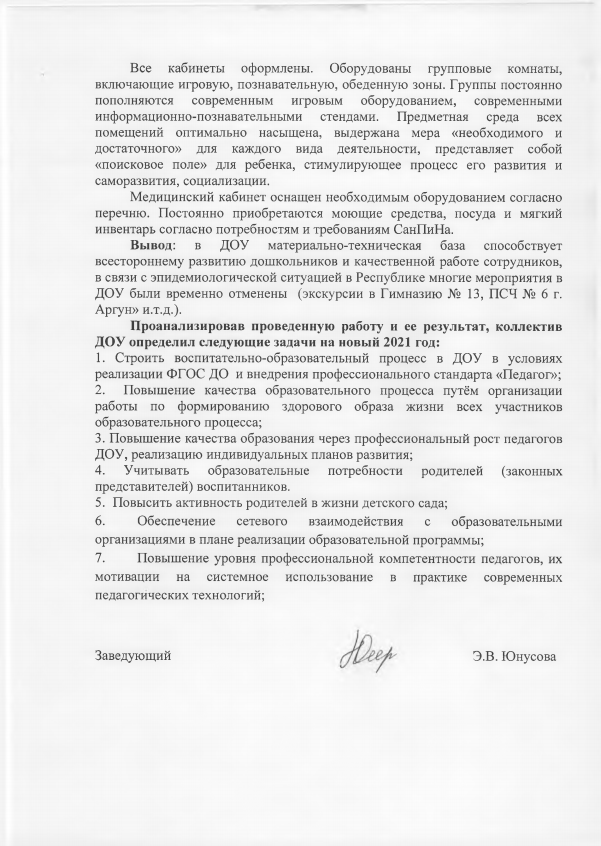 